 Государственное казенное учреждение здравоохранения Астраханской области «Специализированный дом ребенка «Капелька»ОТЧЕТОБ ИТОГАХ РАБОТЫ ГКУЗ АО «Специализированный дом ребенка «Капелька»(ул. Яблочкова, д.1Б)Обособленное структурное подразделение ГКУЗ АО «СДР «Капелька»(ул. Звездная, 43, корпус 2, литер А)за 2017 годАстрахань 2017Основные цели и задачи деятельности учреждения в отчетном периоде.Приложение 1Структура учреждения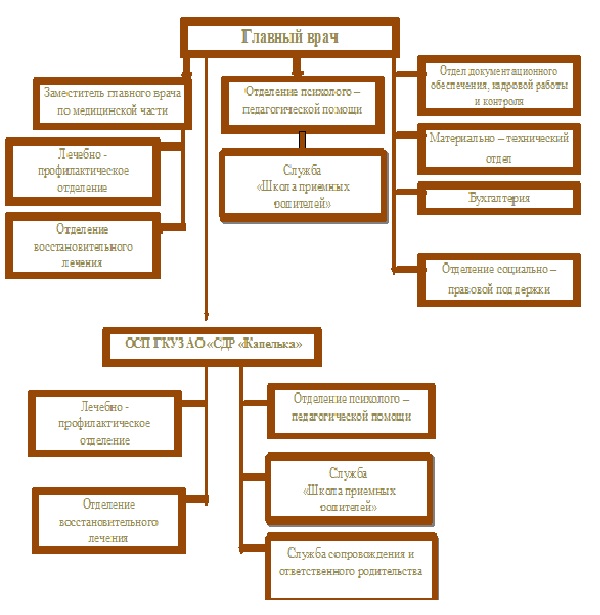 Таблица 1Приложение 2Схема межведомственного взаимодействия, связи с общественными структурами2.Организация социального обслуживания и социальной реабилитации.ГКУЗ АО «СДР «Капелька» (ул. Яблочкова, д.1Б)В ГКУЗ АО «СДР «Капелька» обслуживаются дети, оставшиеся без попечения родителей, а также дети, находящиеся на социальной реабилитации по заявлению родителей, из семей, находящихся в трудной жизненной ситуации. Контингент детей, поступивших в дом ребенка за период 2015 – 2017 гг.Таблица 2Таблица численности обслуживаемых по категориям и видам услуг:Социальная реабилитация детейТаблица 3В 2017 году отмечается снижение количества поступления детей, находящихся в трудной жизненной ситуации (на социальную реабилитацию) в учреждение, что связано с активной работой по восстановлению и коррекции детско-родительских отношений в кровной семье, а также с профилактической работой по предотвращению случаев отказа родителей от детей.«Школа приемных родителей»Таблица 4    В прошедшем году обучение кандидатов в замещающие родители велось в очной и заочной формах обучения, которые граждане могли выбрать по своему усмотрению и удобному времени посещения. В процессе подготовки слушатели активно участвуют в практических тренинговых занятиях и посещают «Дни Аиста» в доме ребенка, получают индивидуальные консультации и определяются со своей мотивацией, возрастом детей и формой принятия детей в семью.За период с января по декабрь 2017 г. выразили желание пройти обучение в «Школе приемных родителей» и подали заявление в службу подготовки граждан 46 заявителей. Обучение в «Школе приемных родителей» успешно прошли и получили Свидетельства о подготовке 45 граждан, желающих принять на воспитание детей в семью, из них 34 кандидата в замещающие родители приняли и воспитывают детей в своих семьях. 1 гражданин, подавших заявление в ШПР, не прошли обучение по причине непосещения занятий.   С 14.12.017 г. в «Школе приемных родителей», в настоящее время обучаются и готовятся к приему детей в семью 4 будущие  опекуны, которые окончат обучение и получат свидетельства 20.01.2018 г.Обособленное структурное подразделение «СДР «Капелька»(ул. Звездная, 43, корпус 2, литер А)В обособленное структурное подразделение ГКУЗ АО «СДР «Капелька» на воспитание помещаются дети, оставшиеся без попечения родителей, сироты, со статусом  временное воспитание по письменному заявлению родителей, а также дети, помещенные на социальную реабилитацию, родители которых являются многодетными, малообеспеченными и у которых имеются жилищные, материальные проблемы, матери-одиночки, а также люди, страдающие алкогольной и наркотической зависимостью.В течение 2017 года в учреждение поступило 91 ребенок. На 31.12. 2017 года в доме ребенка находится 43 человека. Причины поступления детей в ОСП «СДР «Капелька» в 2017 годТаблица 5Основные общие показатели работы ОСП «СДР «Капелька»Таблица 63.Реализация комплексной программы социальной реабилитации.ГКУЗ АО «СДР «Капелька» (ул. Яблочкова, д.1Б)Программа социальной реабилитации состоит из комплекса мероприятий медико-психолого-педагогической и социально-правовой помощи детям. Лечебно-профилактическая и реабилитационная помощь воспитанникам дома ребенка строится  с учетом анатомо - физиологических особенностей раннего детского возраста, закономерностей развития высшей нервной деятельности, которые обуславливают гармоничное развитие ребенка и формирование у него социального поведения. Основу системы медицинского обеспечения воспитанников составляют: контроль за состоянием здоровья и факторами, определяющими его формирование; ранняя коррекция нарушений здоровья и развития.  Особое место занимают профилактические  и оздоровительные мероприятия, основными принципами которых являются:•	комплексность использования профилактических оздоровительных технологий с учетом состояния  здоровья воспитанников;•	непрерывность проведения мероприятий;•	максимальный охват всех нуждающихся в оздоровлении.В 2017 году значительно улучшилось  оснащение отделения восстановительного лечения. Внедрены в работу  инновационные технологии адресной комплексной  социальной реабилитации  детей раннего возраста, позволяющие эффективно реабилитировать детей-инвалидов.В течение года воспитанникам оказывалась специализированная, в том числе высокотехнологичная медицинская помощь в медицинских учреждениях Астраханской области и других городах Российской Федерации:Таблица 7 В 2017 году воспитанники дома ребенка получали лечение и обследование в следующих центрах: Федеральный центр сердечно-сосудистой хирургии г. Астрахань, ГБУЗ АО  «ОДКБ им. Н.Н. Силищевой»,  Научно-исследовательский институт педиатрии г. Москва, Российская детская клиническая больница г. Москва, Научно-исследовательский институт детской ортопедии им. Г.И. Турнера г. Санкт- Петербург, Научно-исследовательский институт уха, горла, носа и речи г. Санкт- Петербург. Активное участие в иногороднем лечении воспитанников принимал Благотворительный фонд «Волонтерская помощь детям-сиротам», «Петербургские родители».Воспитанникам проводилась высокоинформативное, дорогостоящее обследование, с целью уточнения диагноза:Компьютерная томография (КТ)Магнитно-резонансное исследование (МРТ)Таблица 8      Врачи дома ребенка тесно контактирует с кафедрами  ФГБОУ ВО "Астраханский государственный медицинский университет" МЗ РФ, принимают участие  в научно-исследовательских работах.  Психолого-педагогическая программа реабилитации и абилитации состоит из комплекса последовательных мероприятий: - диагностического обследования детей на основе авторских диагностик психо-эмоциональной и познавательной сферы; - адаптационных мероприятий для вновь поступивших детей;- коррекционно – развивающих занятий, которые составляются по государственным образовательным стандартам с использованием разнообразных методик - сказкотерапия, музотерапия, арттерапия, пескотерапия, тестопластика, мультимедийные технологии, М. Монтессири,  БОС (биологически обратная связь).Психолого-педагогическая программа направлена на создание условий для социально-личностного развития детей: для адаптации, для комфортного пребывания детей в учреждении, положительного отношения ребенка к себе, другим людям, к окружающему миру - для коммуникативной и социальной компетентности детей.  Предметно-пространственная развивающая среда, созданная в доме ребенка, позволяет каждому воспитаннику проявлять творческие способности, реализовывать познавательные, эстетические и коммуникативные потребности. Для занятий детей в учреждении оборудованы и оснащены: музыкальный зал,  кабинет  Монтессори, сенсорная комната. В каждом групповом помещении организованы микро-зоны:-   двигательной активности;-   познавательной деятельности;-   продуктивной деятельности;-   игровая.   Среда выступает условием развития личности ребёнка. В каждой группе выработан свой стиль в оформлении интерьера.    Развивающая предметно-пространственная среда обеспечивает возможность общения и совместной деятельности детей (в том числе разного возраста и детей с ОВЗ) и взрослых, двигательной активности детей, а также возможность для уединения. Ее содержание насыщенно, вариативно, доступно и безопасно.  При поступлении детей в учреждение диагностируется отставание в психофизическом развитии. Поступающие дети педагогически запущены, социально не адаптированы, физически ослаблены. После проведения комплексной программы социальной реабилитации у детей отмечается положительная динамика развития. В доме ребенка созданы условия и наблюдается положительная динамика реабилитации детей, что показано на диаграмме:Динамика нервно-психического развития воспитанниковРисунок 1Для защиты и охраны, социальных прав детей, находящихся в трудной жизненной ситуации и детей, оставшихся без попечения родителей, в доме ребенка оказывается социально-правовая помощь. Специалисты социально-правовой направленности организуют наличие правоустанавливающих документов в личном деле ребенка в соответствии с законодательством РФ. Осуществляют работу по обеспечению:защиты жилищных, имущественных прав детей, оставшихся без попечения родителей;оформления пенсий, пособий;подготовке материалов и участия в судебных заседаниях по лишению (ограничению) родительских прав, взысканию алиментов, установление отцовства и участие в уголовном судопроизводстве, как представители лица потерпевшего;взаимодействия со службами судебных приставов г. Астрахани и Астраханской области по взысканию с должников алиментов, неустоек;контроля за поступлением денежных средств на  личные счета  воспитанников;привлечению родителей к административной ответственности за ненадлежащее выполнение родительских обязанностей.Социально-правовая работаТаблица 9 Проводится работа по профилактике  семейного неблагополучия  и социального сиротства. Мероприятия по профилактике безнадзорности и беспризорностиТаблица 10Активно ведется работа по устройству детей–сирот и детей, оставшихся без попечения родителей в семьи, путем своевременной подготовки документов в органы опеки и попечительства, с целью передачи детей в замещающие семьи. Под опеку, усыновление, в кровную и приемную  семьи было передано 46 дел.Обособленное структурное подразделение «СДР «Капелька»(ул. Звездная, 43, корпус 2, литер А)За 2017 год  в ОСП СДР «Капелька» прошли социальную реабилитацию 123 ребенка, 58 из которых были возвращены на воспитание родителям. Основной процент поступивших детей, нуждающихся в социальной реабилитации. Таблица 11Одним из приоритетных направлений в деятельности учреждения является устройство детей в кровные и замещающие семьи. Работа с кровной семьей, профилактика неблагополучия в семьях, живущих в трудных условиях крайне важна. Дети должны жить с родителями – это их наиважнейшее право, а родители обязаны создавать условия для благополучия своих детей. Жить и воспитываться в семье — неотъемлемое, приоритетное право любого ребенка, так как семья — это естественная и необходимая среда для индивидуального и социального развития.Жизнеустройство, социализация и сопровождение детей-сирот. Работа с кровной семьей и ближайшим окружением воспитанников.ГКУЗ АО «СДР «Капелька» (ул. Яблочкова, д.1Б)Формы устройства детей в период с 2015 г. по 2017 г.Таблица 12В 2015 году работа по формированию ответственного родительства охватила  73 семьи. Из них 43 замещающих семей и 30 кровных семей.В 2016 году работа по формированию ответственного родительства охватила  80 семей. Из них 39 замещающих семей и 41 кровная семья.В 2017 году работа по формированию ответственного родительства охватила  46 семей. Из них 17 замещающих семей и 29 кровная семья.Динамика численности детей, устроенных в замещающие семьи, вернувшихся в кровную семью.Рисунок 2Работа по сопровождению семьи, в 2017 году, способствовала возврату 29 детей в кровные семьи, и адаптации 46 детей в замещающих семьях. Медико-психолого-педагогическое сопровождение кровных и замещающих семей направлено на обеспечение эффективного взаимодействия  детей и родителей. При организации работы с семьями использовались программы для замещающих семей «Мамины руки» направленной на подготовку родителей к принятию ребенка,  для кровных семей «Будем все вместе» направленную на реабилитацию родителей и возвращение ребенка. Проведенная работа оказала положительное воздействие на психологическое здоровье кровной и замещающей семьи. Семейная модель жизнеустройства детей в учреждении, способствовала социализации и адаптации к семейным условиям и переходу в семью. Работа с кровной семьей и ближайшим окружением воспитанников в учреждении осуществлялась в рамках программы развития ответственного родительства. Для улучшения внутрисемейных отношений и налаживания детско-родительских связей организован клуб «Семейный очаг». За 2017 год  проведено 26 встреч. Анализ работы с родителями показал, что повысилась родительская компетентность в вопросах воспитания и развития ребенка. Обособленное структурное подразделение «СДР «Капелька»(ул. Звездная, 43, корпус 2, литер А)Сравнительная характеристика за период 2015- 2017г.г.Таблица 13Из данных таблицы видно, что за период 2015-17гг. увеличивается жизнеустройство детей в семьи. В 2017 году этот показатель составляет 94,7% от числа всех выбывших детей. Соответственно только 7% воспитанников поступили в детские учреждения для детей сирот и оставшихся без попечения родителей.5.Реализация программных мероприятий и социально значимых проектов. Участие в конкурсах социальных проектов. Благотворительные мероприятия.ГКУЗ АО «СДР «Капелька» (ул. Яблочкова, д.1Б)Таблица 14Обособленное структурное подразделение «СДР «Капелька»(ул. Звездная, 43, корпус 2, литер А)Таблица 157.Укрепление материально-технической базы, совершенствование системы комплексной безопасности: основные виды выполненных работСовершенствование системы комплексной безопасностиТаблица 168. Организация методической работы в учреждении: проведение семинаров для сотрудников, участие в мероприятиях по обмену опытом, в том числе за пределами области. Разработка и внедрение инновационных технологий.ГКУЗ АО «СДР «Капелька» (ул. Яблочкова, д.1Б)Таблица 17Обособленное структурное подразделение «СДР «Капелька»(ул. Звездная, 43, корпус 2, литер А)Таблица 189.Осуществление информационной работы: количество новостей, размещенных на странице учреждения сайта министерства; число публикаций в СМИ и сюжетов на ТВ; число публикаций в отраслевых журналах об опыте работы; работа с сайтом www.bus.gov.ruГКУЗ АО «СДР «Капелька» (ул. Яблочкова, д.1Б)Таблица 19Обособленное структурное подразделение «СДР «Капелька»(ул. Звездная, 43, корпус 2, литер А)Таблица 2010.Анализ структуры кадров в учреждении: по возрасту, по образованию, текучесть кадров. Повышение квалификации и аттестация. Награждение.ЧисленностьТаблица 21Принято сотрудниковТаблица 22Текучесть кадровТаблица 23По возрастным группамТаблица 24Распределение медицинских и педагогических работников по категориямТаблица 25Прошли циклы повышение квалификации Таблица 26АттестацияТаблица 27По образованиюТаблица 28Награждения 2017 годТаблица 2911. Работа по оптимизации расходов. Привлечение внебюджетных средств. Анализ востребованности и объема представляемых платных услуг. Реализация указов Президента РФ в части повышения заработной платы отдельным категориям работников (дорожные карты).Таблица 30Внебюджетная деятельностьТаблица 3112. Перспективные задачи учреждения на 2018 год.Продолжать работу  по улучшению  условий пребывания детей в группах «семейного типа».Продолжать работу, направленную на подготовку детей к переходу в замещающую семью и последующее сопровождение замещающих семей, с целью профилактики возвратов детей. Формировать «ответственное родительство», способствовать возврату ребенка в кровную семью и сохранению семьи, с целью предотвращения вторичных возвратов. Внедрение в коррекционно-развивающий процесс новых педагогических программ и технологий. Использование в работе современных педагогических технологий по развитию познавательной и речевой деятельности, с применением индивидуального подхода,  здоровьесберегающих технологий и личностно – ориентированной модели взаимодействия.Улучшение качества и эффективности подготовки граждан, желающих принять на воспитание детей в семью. Внедрять и применять новые методы психологической работы с замещающими семьями.Продолжать активную работу с благотворителями по привлечению пожертвований на развитие дома ребенка. Укреплять материально-техническую  базу дома ребенка. Исполнитель:  Иноземцева Ольга Андреевна, главный врач, рабочий телефон: 36-63-91                                                                  __________________________(дата, подпись)           Межведомственное взаимодействиеЗадачи взаимодействияМинистерство социального развития и труда  АО и подведомственные учреждения Защита прав и интересов детей раннего возраста; внедрение центрированной модели семейного жизнеустройство детей по проекту «Как дома»; сопровождение и развитие ответственного родительства в кровных и замещающих семьях.Министерство здравоохранения АО и подведомственные учреждения здравоохраненияНаблюдение за состоянием здоровья, физическим и психическим развитием воспитанников, оказание им медицинской помощи; динамическое наблюдение за диспансерными больными; комплексная оценка физического развития; медицинская реабилитация; вакцинация;соблюдение санитарно-гигиенического режима, рационального питания и физического воспитания;освоение и внедрение новых методов комплексной реабилитации детей.УВД АОУФССП АОПенсионный фонд РоссииСуды АОЗагс АООУФМС АОРозыск, установка личности детей и родителейАлиментные обязательстваОформление СНИЛСов, пенсии.Лишение родительских прав, установление личности, усыновлениеЗапрос о регистрации рожденияСнятие с регистрационного учета, оформление гражданстваКонтингент детейПоступило впервыеПоступило впервыеПоступило впервыеПериод201520162017Отказные 186На временном воспитании597Оставленные в ЛПУ263Социальная реабилитация584443Лишены родительских прав2--Ограничены в родительских правах---Подкинутые31-Отобранные по решению суда---Оставлены без попечения родителей ---Мать осужденная2--Мать недееспособна2--Сирота1--Всего766859Обслужено за год детей 146136110Категория  обслуживаемых201520162017Дети, оказавшиеся в трудной жизненной ситуации584443 Категория  обслуживаемых201520162017Граждане, изъявившие желание взять ребенка на воспитание в семью407445Причины поступленияКоличествоЛишение родительских прав1Временные 12Акт в ЛПУ5Акт полиции-Отказ32Соц. реабилитация41Всего91Показатели...Поступило за год1167991Выбыло за год9698104Койко-день всего203402186315996Средняя продолжительность работы койки в году363,2390,4285,6Кол-во детей на 31.12755643Оборот койки1, 891,491,74Случаи госпитализации845159Вид помощиСпециализированная медицинская помощь Специализированная медицинская помощь Высокотехнологичная медицинская помощьВысокотехнологичная медицинская помощьВид помощиАстраханская областьДругие города Российской Федерации Астраханская областьДругие города Российской Федерации 201555-12201634317201736615201520162017КТ853МРТ114Защита жилищных, имущественных прав детейОформление пенсий, пособийУчастие в судебных заседанияхВзаимодействие со службами судебных приставовПоступление денежных средств на  личные счета  воспитанниковПривлечение родителей к административной ответственности25 чел.3 чел.20 заседаний25 дел19 счетов5 род.Беседы, акции по жестокому обращению с детьмиБеседы о правах ребенкаКонсультации2040502015 год 2016 год 2017 годОбслужено всего173153147Поступило на соц. реабилитацию70153123Период201520162017Выбыло всего788563Усыновление431Опека25268Приемная семья14108Перевод5315Кровная семья304129Умерло-222015 год2016 год2017 годПоступило детей1167991Состоит  на конец года755643Выбыло всего 9598104ЖизнеустройствоЖизнеустройствоЖизнеустройствоЖизнеустройствоЖизнеустройствоУсыновление4122Приемная семья131226Опека222010Возвращено родителям524358Название проектаЦель проектаЧисленностьПроект «Семейная гостиная»Программы проекты:«Будем все вместе» - программа по реабилитации кровных родителей;«Мамины руки» - программа по сопровождению замещающих семей.Содействие в создании оптимальных условий для развития, воспитания и социализации детей-сирот и детей, оставшихся без попечения родителей, в кровной и замещающей семьях.37 кровных родителей17  замещающих родителейПроект «Как дома»Улучшение качества жизни, комплексной помощи и реабилитации воспитанников дома ребенка, создание семейной модели жизнеустройства детей в группе и подготовка детей к переходу в семью110 детейПроект «Право быть равным»Разработка и внедрение комплексных программ социальной реабилитации детей с ограниченными возможностями в специализированном доме ребенка, с целью повышения качества оказания реабилитационной помощи детям, обеспечения социальной адаптации в обществе и улучшения качества жизни в целом.28 детейНазвание проектаЦель проектаЧисленностьПроект «Уютный дом»Улучшение  психического здоровья детей, воспитывающихся в домах ребёнка и создание предпосылок для их дальнейшей успешной адаптации через преобразование типового для детей – сирот в учреждение, реализующее «семейные» принципы воспитания.123 ребенкаПроект «Право быть равным»Укрепления и формирования привязанности между взрослыми и детьми, налаживания детско-родительских отношений Раскрыть природный потенциал детей и помогает им адаптироваться  к условиям жизни в современном обществе114 детей13 кровных семей8 замещающих семейПроект «Солнечные дети»Создание благоприятных условий для развития личности ребенка;Социализация детей с синдромом Дауна.4 ребенка с ОВЗ, в числе которых 2 ребенка имеют синдром Дауна201520162017Обслуживание пожарной сигнализации53,957,557,5Эксплуатация тревожной кнопки3,63,63,6Замеры сопротивления10,3-10,3Обучение  по охране труда и пожарной безопасности, электробезопасности7,4Благ.Благ.Перезарядка огнетушителей2,9Благ.2,9Приобретение огнетушителей---Монтаж системы видеонаблюдения---Огнезащитная пропитка2,5Благ.2,5Испытание по контролю качества огнезащитной обработки1,5Благ.6,5Приобретение само спасателей, автон. ср-в пожаротушения56,3--Техническое обследование зданий---Изготовление планов эвакуации и знаков---Установка привода автоматического к воротам---Монтаж беспроводной пожарной сигнализации-Благ.-Монтаж охран.сигнализации11,9--Охранные услуги453,2379,6363,5Итого:603,5440,8446,8Наименование проведенных обучающих семинаров, конференций, круглых столов(дата проведения)Количество изготовленных методических рекомендаций, учебно – методических пособий, буклетов (их наименование)Количество обученных специалистов учреждений социального обслуживания семьи и детей.Методическое объединение педагогов «СДР «Капелька» «Школа мастерства»1. Круглый стол: «Сенсорное развитие - основа для формирования всех направлений личности ребенка» - 20.02.17.2.Семинар-практикум: «Развитие двигательной активности у детей с ОВЗ через предметную деятельность»  - 30.05.173.Семинар-практикумДеловая игра «Развитие речи как средство познания окружающего у детей в возрасте от 0 до 4 лет» - 26.07.17;4. Семинар «Социализация детей-инвалидов в условиях дома ребенка» - 12.10.17.Методические рекомендации: «Особенности развития познавательной деятельности у детей по возрастам»  	Дидактическое пособие Картотека игр и занятий по развитию речиВидео, презентации12 чел16 чел.15 чел.17 чел.Координационный центр по ШПР:1.Круглый стол «Подготовка замещающих семей и родителей к приему детей с ОВЗ» - 15.02.17.2.Семинар: «Применение новых методов диагностики семьи и выявление родительской компетентности замещающих родителей» - 24.05.17.3.Круглый стол «Подготовка и дальнейшее сопровождение профессиональной приемной семьи» - 24.08.17.Специалисты учреждений социальной сферыФормы ТемыПедсоветы1.«Итоги работы педагогического кол-ва за 2016год»2. «Экологическое воспитание детей раннего возраста через ознакомление с окружающим миром»3. «Речевое развитие детей раннего возраста в НОД и в повседневной жизни»4. «Анализ работы за 2017 год» Семинары1.«Раннее вмешательство в условиях дома ребёнка. Социально-эмоциональное развитие детей раннего возраста»2. «Развитие коммуникации у детей раннего возраста»3. «Создание условий семейного воспитания на базе детских социальных учреждений»  в рамках деятельности Координационно-методического центра(Статус - областной)4 «Профилактика аддиктивного поведения у детей и подростков»5. «Всероссийский семинар органов опеки»Методические объединения1. «Социально- коммуникативное развитие по ФГОС ДО» 2. «Художественно- эстетическое развитие по ФГОС ДО»3. «Речевое развитие по ФГОС ДО»4. «Коррекционная работа в доме ребёнка по образовательным областям»Консультации1.«Взаимосвязь сенсорного развития и речи в процессе познания детьми окружающего мира»2. «Работа с красками, как начало творческой деятельности» 3. «Песочная терапия и её роль в развитии детей раннего возраста» 4. «Развитие мелкой моторики у детей с ОВЗ» 5. «Социально- эмоциональное развитие детей от 1 года до 4 лет» 6.«Театрально-игровая сказкотерапия с детьми раннего возраста»7.«Физическое развитие детей раннего возраста  через подвижные игры»8. «Социально-эмоциональное развитие детей первого года жизни»                            9. «Организация бодрствования детей первого года жизни»10. «Пальчиковая гимнастика с детьми раннего возраста»11. «Проблемы социализации детей раннего возраста с ОВЗ»12. «Использование нетрадиционного оборудования в развитии двигательной активности у детей раннего возраста»Тренинги 1 «Студия дизайна»2 «Тренинговые площадки для воспитателей»3 «Клуб профессиональных психологов»4 «Фотосфера»5. «Медиасоциум»6 «Психологические тренинги»- «Командообразование»- «Профилактика эмоционального выгорания»- «Игровая инновационная технология «Мозартика»- «Конфликтология»- «Арт-терапия»Разработка и внедрение инновационных методик и технологий1. «Коррекционно-развивающая программа Монтессори комнаты в условиях дома ребёнка» в рамках программы «Право быть равным»2. Светлая сенсорная комната3. Тёмная сенсорная комната психологической разгрузки4. Песочная терапия5. Музыкотерапия6. Театральная деятельность «У Лукоморья»7.Изодеятельность «Маленькие кудесники»8.Мозартика9. Виртуальный дневник малыша10. Занятия по программе БОСРазмещение на странице учреждения сайта министерства Размещение статей на сайте ГКУЗ АО «СДР «Капелька»118 статей37 статейПубликации в отраслевых журналах и сборникахОтраслевой журнал: «Социальные вести» - 2 статьи;Электронный сборник: «Созвездие педагогических идей» - 7 статей;Сборник: «Актуальные проблемы педагогики и профессионального образования» - 3 статьи;Сборник.» II Международная конференция Прикаспийских государств» - 1 статья; Научно-практическом медицинском журнале Экология человека №12 2017 г.  – 1 статья«Новая наука: опыт, традиции, инновации» - 1 статья Работа с сайтом www.bus.gov.ruвелась работа в течение годаВид работыКоличествоДата Новости, размещенные на странице учреждения сайта министерства109В течение года Публикации в СМИ0Сюжеты на ТВ1В течение годаПубликации в отраслевых журналах об опыте работы8В течение годаРабота с сайтом www.bus.gov.ru                    8В течение года2017% от общего количестваВсего физических лиц362Из них:врачей236,4средних медработников10829,8педагогов7921,8младших медработников8322,9прочие6919,1201520162017219196201520162017Уволено всего211518Из них:врачей2--средних медработников613педагогов562младших медработников763прочие12102015 г.2016 г.2017 г.% от общего количестваДо 29 лет7682,2От 30 до 39 лет7317019,3От 40 до 49 лет666211932,9От 50 до 59 лет646512033,2От 60 лет и старше12144512,4Высшая квалификационная категория%Первая квалификационная категория%Вторая квалификационная категория%Не имеют квалификационной категории%Врачи1147,81043,50028,7Средний медперсонал1816,74945,41816,72321,3Педагоги2220,44355,50038,320152016 2017врачи054средние медработники14522педагоги111518прочие021520152016 2017врачи215средние медработники14619педагоги13232017% от общего количествавысшее8724,0средние профессиональное19553,9среднее общее8022,1Медаль ордена за  заслугу перед Астраханской области1Почетная грамота и благодарственное письмо МСРиТ АО4Почетная грамота и благодарственное письмо ГКУЗ АО «СДР Капелька»10Финансирование в тыс.руб.Финансирование в тыс.руб.Финансирование в тыс.руб.20152016201757 948,759466,8126 804,4201520162017		Окна		Окна		Окна4 шт-64 000,00 руб.4 шт-81 000,00 руб.14 шт-247 500 руб.Ремонтные работыРемонтные работыРемонтные работы50 455,00 руб.89 905,56 руб.266 515,60 руб.Мягкий инвентарьМягкий инвентарьМягкий инвентарь108 380,05 руб.141 605,00 руб.480 312,00 руб.Оборудование О.С.Оборудование О.С.Оборудование О.С.266 722,15 руб.199 359,09 руб.313 768,53 руб.ПитаниеПитаниеПитание78 840,00 руб.130 631,96 руб.95 524,80 руб.За годЗа годЗа год816 976,33 руб.1 083 819,80 руб.2 026 717,30 руб.